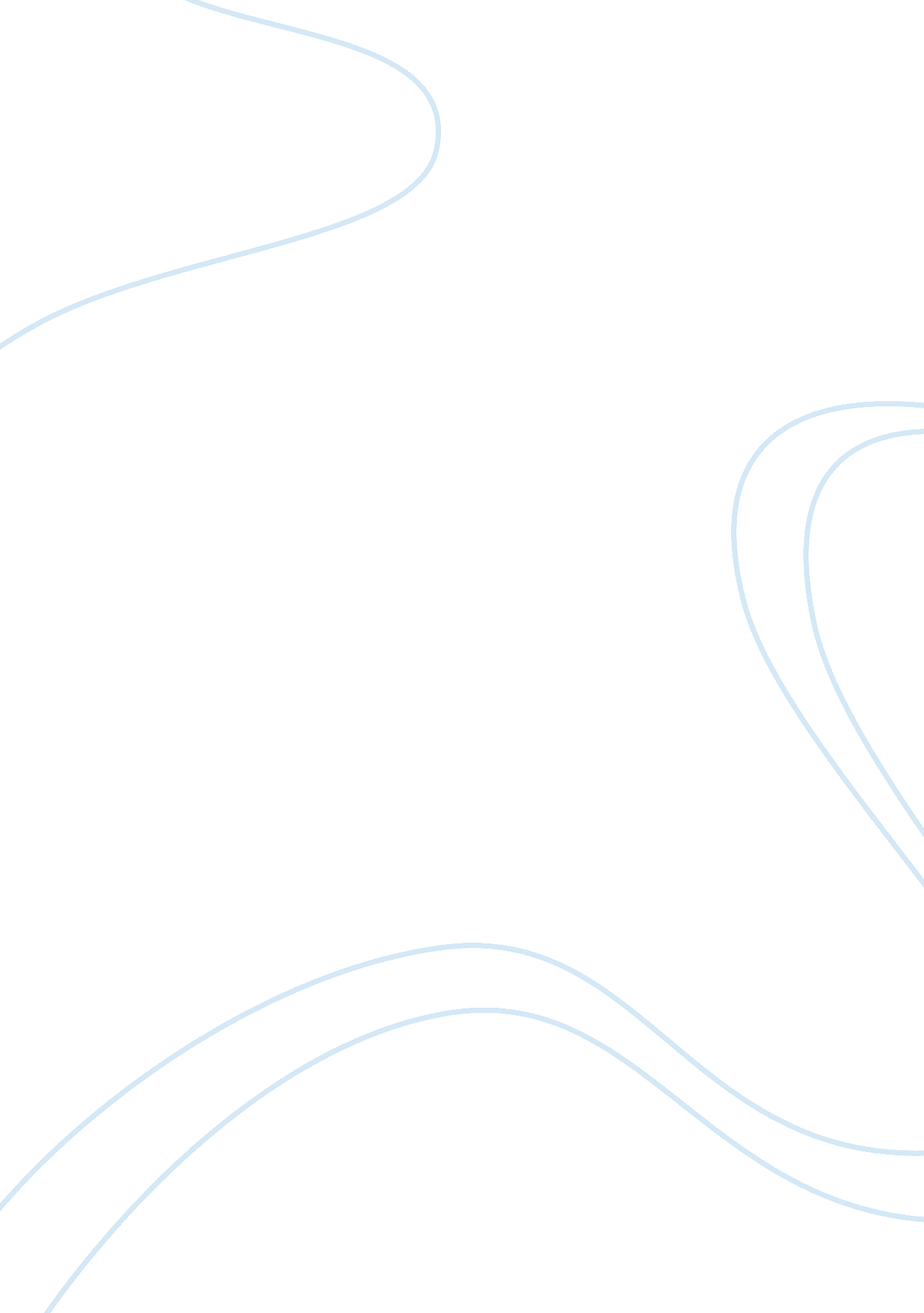 A zero carbon society construction essayBusiness, Accounting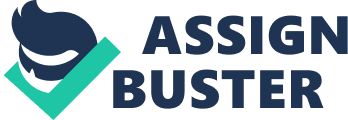 Controversy and obscureness in the definition of the footings ‘ zero C ‘ and ‘ carbon impersonal ‘ along with other nomenclature that implies a province of non being of the chief nursery gases is the nucleus of the much of the attending given to the subject of zero C places. The authorities ‘ s demands for all new lodging to be zero C by 2016 has made manner for alterations in the manner new places are built and besides called for the retrofitting bing stock. But the existent definition of the term used in context has faced great unfavorable judgment and hence policies to implement such alterations have been questioned. While new places are expected to be built with zero-carbon criterions, the job is that no sum of retrofitting will do existing places zero-carbon ( www. guardian. co. uk ) . In add-on it is estimated that 70 % of bing lodging will still be standing in 2050 ( Hewitt & A ; Tefler, 2007 ) , by which it is proposed emanations from families should be reduced about wholly ( Low Carbon Transition Plan ) . In order to run into the C emanations decrease mark, the authorities ‘ s attack in facing family C emanations is preponderantly a fiscal one based on inducements and deterrences and this treatment aims to place whether this is a feasible pick of attack when covering with behavior, which as it has been acknowledged, sets forth barriers on many different degrees. This chapter reviews current and proposed authorities strategies and enterprises that are aimed at cut downing family C emanations and predicts the possible results by associating them to what has been discussed in old chapter on predicting and altering behavior. However it should be noted that this thesis deals with determinations that affect behaviour outside of the place excessively. As such there are mentions to environmentally important behavior outside the place but for a more focussed treatment on regulative impacts on behavior, C nothing places is the chosen typology. In peculiar, the intent of this chapter is to place if the strategies do in any manner, inform and specifically indicate out to citizens about why such alterations are being made and how this will impact their life styles. It aims to detect what influences the strategies to cut down family C emanations have on single behavior and whether the terminal consequence of such alterations to life styles will in fact create an environmentally sustainable, zero-carbon society, sing what the decisions drawn from literature on behavior and environmental psychological science in the old chapter suggest. The strategies are normally based on inducement and disincentive methods, with inducements being a affair of pick for persons to choose for. Although the physical environment of making zero C places has much to make with accomplishing the marks, the chief concern here is foretelling the behavior towards these alterations, from homeowners in peculiar, but attitudes and behavior towards these alterations from others such as professionals the building industry and authorities enterprises is besides relevant, as it highlights some of the wider challenges of accomplishing a province of “ zero-carbon ” or the expected C emanations marks even before homeowners ‘ behavior can be discussed. Such attitudes were mentioned in the debut and are briefly expanded on here. Catto makes a point to foreground that while home-builders have control over the physical cloth of place designs, such as warming, hot H2O and airing, they finally lose control when it comes to energy ingestion from family contraptions ( Catto, 2007 ) every bit shortly as the householders move in. In order to keep C neutrality of the place, the chief duty lies on the householder to drastically alter their life style for C nothing criterions. This portion of the treatment aims to detect what methods of ratting and mensurating energy ingestions are provided for householders to assist them lower family C emanations. Statisticss show that much of the C emanations from places is due to warming, both of infinite and H2O with family electricity ingestion accounting for less emanations ( see chart 1 below ) . The Department of Energy and Climate Change ( DECC ) claims in its quarterly reappraisal that C emanations from the domestic sector decreased by 5 % between 2008 and 2009 ( Energy Trends March2010, DECC ) but besides points out that this autumn was due to a rise in overall temperatures in the subsequent twelvemonth ( Energy Trends, March 2010, DECC ) . Even if there is grounds of a decrease in family C emanations, this does non needfully bespeak that people are altering their manner of life in order to take down their family energy ingestions. As warming is the taking issue in cut downing family C emanations, the bulk of the attempts to cut down family emanations focus on warming and insularity. In the old chapter, comfort was discussed as a signifier of a barrier that affects behavior. Heating is one of the elements that affect an person ‘ s comfort degrees. Therefore as this is known, it is expected that the strategies discussed here would reflect this in their attack to cut down C emanations from heating. The Low Carbon Transition Plan published in 2007 sets out the marks for C emanations decreases and besides what was needed to accomplish these marks, which includes a 29 % decrease in C emanations from family warming by 2020. Apart from saying the statute laws to undertake this issue, where the current obstructions are is besides recognised and listed:’ … Many of us are non cognizant of the options available, and we tend non to desire to pass our clip researching them to happen out. ‘ ( Low Carbon Transition Plan, Chapter 4 ) . In the old chapter on behavior, it was noted that deficiency of information available was a cardinal barrier to behaviour alteration every bit good information being readily available for the person to handily understand in the information and signifier purposes to move if they choose to. Having recognised this, The Low Carbon Transition Plan proposes that smart metres will take on a signifier of client service and maximize energy salvaging. The authoritiess aspirations sing smart metres guarantee that every family has a smart metre by 2020. The fact that a alteration in behavior is needed is besides noted and the impression of ‘ working together as a community ‘ is briefly suggested to face the intangible ingestion forms. However, there is some obscureness about how this will be achieved, and what type of communities this program aims to aim i. e. communities of topographic point or involvement. Informing Households of Change As discussed antecedently, the systematic manner of life adopted by most persons exists as a consequence of legion societal influences, lending to a construction of society established. In Bergman ‘ s and others ‘ footings this translates as a government:“ A government can be understood as a peculiar set of patterns, regulations and shared premises, which dominate the system and its histrions.. . ” ( Bergman et al, 2007 ) . Bergman acknowledges that a government constitutes a ‘ lock in ‘ of forms of behavior through ‘ habits ‘ , ‘ prevailing norms ‘ and ‘ regulation ‘ and a alteration would be required for a more environmentally sustainable life style to germinate within families, mentioning to a ‘ transition ‘ in order for this to go on, ‘ which changes the construction of the social system ‘ ( Bergman et. Al, 2007 ) . Similarly, a passage from consumptive civilization to an energy efficient civilization is required. The cardinal issue this treatment aims to research is the thought that building of C nothing places will further a C zero attitude with people and a possible nothing C society. Sing that the term itself is rather contradictory, is it possible to make this degree of efficiency? As province Parag and Darby, run intoing demanding C decrease marks requires the Government to take actions that ‘ encapsulate involvement ‘ in emanations decreases ( Parag, Darby, 2009 ) . The current definition for a zero C place is one which has cyberspace C emanations over the class of a twelvemonth comparing to zero, after taking into history: emanations from infinite warming, airing, hot H2O and fixed illumingexpected energy usage from contraptionsexports and imports of energy from the development ( and straight connected energy installings ) to and from centralised energy webs ( Defintion of Zero Carbon Homes and Non- domestic Buildings Consultation, 2008 )The old chapter on behavior highlighted the importance of elaborate information that is relevant to the issue at manus and directed towards the intended receivers. Research workers have found that frequently information distributed by the authorities initiatives tends to be turn toing persons as energy consumers and non as participants in an attempt to make an environmentally sustainable society. As Gyberg and Palm ( 2009 ) illustrate, information is normally given to persons with a perceptual experience that persons have the duty to take their options, and it is through these picks that ‘ the energy system will go more sustainable ‘ . These options are largely in the signifier of lower energy costs and lower environmental impact ( Gyberg & A ; Palm, 2007 ) . It is evident from the old chapter nevertheless that single are assumed to act after a procedure of rational weighing up of options and taking the option with high benefits and low losingss. This is non wholly the instance nevertheless as there are farther profoundly deep-rooted values and beliefs that persons see before moving on information. How does the authorities program to inform people on a mass graduated table with elaborate, comprehendible information of the alterations they would necessitate to do in order to set up a zero C life style, which addresses the barriers to behaviour alteration? The Warm Homes, Greener Homes scheme set out in March 2010 high spots that in order to back up the consumer in family energy direction, web and telephone based information services will be provided, informing persons of “ how to cut down energy by doing alterations to behaviour, “ eligibility of subsidies ” and “ alternate funding bundles ” ( Warm Homes, Greener Homes, 2007 ) . However there are such web sites available to entree today ( e. g. The Energy Saving Trust, local authorities web sites etc ) . The important point to turn to is as the Low Carbon Transition scheme suggested ; people are unwilling to pass clip researching options for themselves. Besides, the signifier in which information is given to persons is criticisable, as Gyberg and Palm ( 2009 ) stress Laves ‘ and Wengers ‘ work,’.. there is no activity that is non situated ” and therefore it is of import to ” emphasize on comprehensive apprehension affecting the whole individual instead than ‘ receiving ‘ a organic structure of factual cognition about the universe ; on activity in and with the universe ; and on the position that agent, activity, and the universe reciprocally constitute each other. ‘ ( 2009 ) . It can be argued so, that face-to-face interaction is a better alternate in giving persons energy preservation advice. The Warm Homes scheme acknowledges this and the demand for more trim information, suggesting that a Home Energy Advisor would be best suited for the function of door to door advice when sing places for audits of energy nest eggs and use, mentioning to the visits as ‘ trigger points ‘ ( Warm Homes, Greener, places, 2007 ) . This method nevertheless relies on an infrequent brush with the adviser, and unlike information received as a ‘ package ‘ , lacks the chance for homeowners to entree information whenever they need to. The chapter on behavior regarded the demand for saliency of information to move as prompts and guarantee that appropriate behavior is sustained. It seems that methods to alter behavior in the family are simply aimed at administering information, which every bit mentioned in the old chapter, has a weak correlativity with behaviour alteration. It may raise the right attitudes ab initio but non needfully the right actions, because finally it is non plenty to promote behaviour alteration simply by information techniques. They must be coupled with other techniques of motive and the right substructure and resources to ease the alteration. There may besides be some ambiguity as to what counts as energy efficient behavior among homeowners excessively. To what extent does energy efficiency mean that C emanations of that peculiar action are abated, in order to follow a nothing C life style?’In mundane life, ” efficiency ” rapidly becomes a instead complex thought with picks and determinations that demand a batch of cognition and penetration about behavior, wonts, and different merchandises. ‘ ( Gyberg and Palm, 2009 ) , oppugning where control and committedness prevarications. There is no existent account as to what can number as energy efficient behavior before the whole action is struck out as energy inefficient or how to place methods of energy efficient behavior in mundane life independently ‘ without repeated intercessions ‘ , taking to oppugn the lastingness of the alteration ( De Young, 1993 ) . Changing Behaviour through Monetary Incentives and Disincentives Incentives and deterrences take on different signifiers, and have assorted methods of set uping alteration. Positive motive techniques include extrinsic motive techniques that tend non to restrain picks, to do certain behaviors more appealing and supply societal support ( De Young, 1993 ) . Coercive motive techniques on the other manus bound pick every bit much as possible and are normally seen as punishing ( De Young, 1993 ) . The success of any motive technique relies on the context in which it is used, nevertheless some such as pecuniary inducements and deterrences are often used as both positive motive techniques ( e. g, energy grants ) and coercive motive techniques ( e. g. ingestion heavy revenue enhancements ) ( De Young, 1993 ) . The UK authorities has adopted these techniques in order to cut down C emanations, but non all have been proved to be popular, with a study by the energy salvaging trust screening:“ Measures introduced so far are non popular: a 3rd ( or less ) thinks that steps such as ‘ green ‘ revenue enhancements ( 34 % ) , route pricing ( tolls and congestion ) ( 30 % ) and C rationing ( 28 % ) are socially acceptable – or even desirable. ” ( Green Barometer, ) Energy Efficiency Schemes and Policies A assortment of strategies are listed below which use such methods. Local authorities web sites and resources, every bit good as The Energy Saving Trust and non-governmental-organisations list the many options available for persons to cut down C emanations and effectual “ salvage money ” which include the Warm Front grant strategy. Applications for the grant rely on run intoing eligibility standards such as age, benefits and income, a limitation in itself, every bit good as others such as handiness of renewable energy strategies in the country ( www. directgov. uk ) . It focuses on fiscal support for warming, insularity and installing of renewable energy engineerings. ( www. energysavingtrust. org. uk ) . It is clear that this peculiar strategy is aimed at back uping motion towards energy efficient behavior in the less flush portion of society, nevertheless, as the index of environmental issues set up by The Energy Saving Trust suggests, the group falls below norm in footings of energy ingestion ( Green Barometer 3, EST ) , explicating that “ Life is difficult for this group and their focal point is on daily endurance instead than environmental issues, accordingly they show the lowest degree of concern for the environment ” ( Green Barometer 3, EST ) . It seems as a compatible solution to financially back up decrease of the groups ‘ family emanations, but does little in the manner of altering behavior to promote “ concern for the environment ” . Persons may still go on to act in an environmentally irresponsible mode. In an effort to make widespread consumption of renewable energy engineerings, the UK authorities has brought approximately strategies such as Feed-in-Tariffs ( FITs ) and a proposed Renewable Heat Incentive ( RHI ) every bit good as a Pay As You Save ( PAYS ) strategy for ‘ green ‘ funding. Feed-in-Tariffs operate by offering payment for power generated by renewable energy engineering and any extra power generated that is exported back to the grid, with differing duties for coevals depending on the capacity of the renewable energy system, while export duties remain changeless for all ( www. fitariffs. co. uk ) . The Renewable Heat Incentive is besides proposed to work in a similar mode, by ‘ bridging the fiscal spread between the cost of conventional and renewable heat systems at all graduated tables ‘ ( DECC, RHIFAQs ) . The Warm Homes, Greener Homes Strategy outlines the aspirations for alteration which include eco ascents in up to seven million places by 2020. Eco-upgrades, the papers provinces, are steps that ‘ go beyond the standard insularity steps to include solid wall insularity and/or micro-renewable energy coevals ‘ . The strategy besides includes the installing of smart metres. However, specifically for pit wall insularity many barriers are recognised and illustrated in the chart below: Clearly, the prevailing ground for vacillation in put ining pit wall insularity is the cost, while it seems a deficiency of consciousness is the following major subscriber. Gaining that there will be upfront costs of about ? 10, 000 per family for this that is likely to deter many people, the Strategy suggests a fiscal solution based on extenuating upfront costs of energy efficiency methods such as wall insularity and installing of micro-generation engineering ( www. energysavingtrust. org. uk ) . The Pay As You Save scheme is known as a green finance system outlined in the Warm Homes, Greener Homes scheme which challenges the upfront costs of the eco-upgrade strategy. By leting homeowners to pay back costs of important installings through measure nest eggs, it is proposed that this method will cut down the detering consequence of upfront costs and will do the eco-upgrades strategy more appealing ( Warm Homes, ) . The government-published papers besides acknowledges that there is a inclination for people to travel places on an norm of every 12 old ages and therefore ties the costs to the place alternatively of the householder. ‘ Householders would so merely be responsible for the refunds while profiting from the steps. ‘ ( Warm Homes, )Aboard many of the fiscal inducements for persons mentioned supra, there are farther strategies as the Carbon Emissions Reduction Target ( CERT ) which put force per unit area on energy companies to increase energy efficiency within the domestic sector. It appears that economic instruments to cut down energy inefficiency in places are the most favoured method by the Government. It assumes that fiscal state of affairss impact energy efficient behavior greatly, however the old chapter on behaviour high spots many more socially embedded barriers to environmentally responsible behavior. The strength of economic instruments in motivational behavior has been discussed by Santopietro ( 1995 ) who brings to attending the assorted effects of pecuniary inducements and deterrences from a ‘ power ‘ position. In kernel he refers to condign power-which refers to ‘ making alternate behaviors sufficiently unpleasant or painful that these options are non chosen ‘ ( Santopietro, 1995 ) and compensatory power- which refers to ‘ offering sufficient wagess for appropriate behaviors so that persons are induced to follow. ‘ ( Santopietro, 1995 ) . Disincentives such as revenue enhancements and levies for C emanations are presentations of condign power and inducements such as the FITs, RHIs and energy grants are presentations of compensatory power. Santopietro summarizes that while economic experts frequently rely on a combination of condign and compensatory power methods such as financial incentives/disincentives, conservationists favour a more educational attack, carrying persons to act in a certain manner because it is perceived as natural and proper ( Santopietro, 1995 ) . Of importance is the underlying ground behind this:“ Economists are concerned merely with conformity: whether or non the persons change their behaviour in the coveted mode. Environmentalists are seeking transition: altering the underlying value system that guides behaviour. ” ( Santopietro, 1995 )Clearly so, based on Santopietro ‘ s treatment, the Government has opted to simply derive conformity and non convey about a alteration in underlying values, to set up a new civilization of low C life styles. ‘ Monetary inducements and deterrences are targeted to specific activities. They are non aimed at altering the underlying value system of persons, but instead merely the comparative monetary values of alternate actions ‘ ( Santopietro, 1995 ) . From this it is possible to reason that the construct of a nothing C society, whose attitudes and actions reflect energy efficiency, energy preservation and decreased consumption-in places every bit good as outside the home- to the extent that the net C emanations equate to zero over a twelvemonth, is improbable. Current statute law does little to undertake implicit in values and turn to the issue of wonts, which as discussed in the old chapter exist as a consequence of everyday behavior and repeating events. Habits develop over clip and enable persons to execute an action in an automatic response ( Verplanken and Wood, 2006 ) . It can be said so, that if wonts are developed over clip, a zero C society may be accomplishable in the hereafter, but efficaciously altering behavior to more energy efficient behavior may non be possible every bit shortly as ordinance sets in. This is strengthened farther by what Brehm refers to as psychological reactance, as a possible effect of ordinance. A psychological reactance occurs when a individual ‘ s freedom to act in the manner they choose to is threatened ( for illustration, by enforcing a prohibition on a peculiar behavior ) and hence leads to a counterforce ( Brehm, 1966 ) , a negative reaction ( Santopietro, 1995 ) . It is possible that ordinance may hold the antonym of the coveted consequence. Since it has been established that ordinance and policies can merely impact behavior alteration to a certain extent, and that behaviour itself is a manifestation of values, beliefs, norms, civilization and wonts etc brought about by societal interaction, the construct of a strong societal environing that facilitates these factors may be the mechanism through which a alteration in behavior can happen. The following chapter expands on this, looking to the construction of a community and how a sense of community may enable behaviour alteration. 